Утвержденыприказом Министраобразования и наукиРеспублики Казахстанот « 24» апреля 2017 года№ 182Методические рекомендациипо организации и выполнению домашнего заданияв организациях среднего образования Республики КазахстанГлава 1. Общие положения1. Настоящие Методические рекомендации поорганизации и выполнениюдомашнего задания ворганизациях среднего образования Республики Казахстан (далее – Рекомендации) определяютобъем ивремявыполнения домашнего задания обучающимися организаций среднего образованияи предназначены как рекомендации дляруководителейметодических кабинетов, руководителей и педагогических работников организаций среднего образованияи родителей.2.Рекомендацииразработаны всоответствии сЗаконом Республики Казахстан от 27 июля 2007 года «Об образовании», ЗакономРеспублики Казахстан от 8 августа 2002 года «О правах ребенка в Республике Казахстан», Типовыми правилами деятельности организации образования соответствующих типов, в том числе Типовыми правилами организаций образования, реализующих дополнительные образовательные программы для детей,утвержденными постановлением Правительства Республики Казахстан от 17 мая 2013 года № 499.3. Основной целью Рекомендаций является сбережение здоровья, недопущение перегрузок обучающихся, связанных с увеличением объема и интенсивности домашней учебной нагрузки, а также оказание методической помощи руководителямметодических кабинетов, педагогическим работникам и руководителям организаций среднего образования,родителям по вопросам организации домашнего задания.4. В настоящих Рекомендациях используются следующие понятия:1) организация среднего образования – учебное заведение, реализующее общеобразовательные учебные программы начального, основного среднего и общего среднего образования;2) домашнее задание– самостоятельное выполнениеобучающимися заданий учителя начальных классов, учителя-предметника по закреплению и более глубокому усвоению изучаемого материала, а также его применению на практике, развитию творческих способностей исовершенствованию учебных умений и навыков;3) классный журнал– государственный документ, электронный или бумажный, ведение которого обязательно для каждого учителя начальных классов, учителя-предметника и классного руководителя.Глава 2. Методические рекомендации по организациидомашнего задания5. При организации домашнего задания учитываются:1) вид организации среднего образования и его контингент обучающихся;2) наличие и объем домашнего задания по другим предметам в соответствии с расписанием;3) возможность перехода от ежеурочного домашнего задания в старших классах к системе заданий на учебную четверть (илипосле завершения раздела);4) организация домашнего задания по отдельным предметам в форме учебных проектов на основе нескольких целей обучения;5) срок выполнения домашнего заданиятворческого характера(например, изготовление модели, подготовка проекта, написание киносценария, увлекательной истории, собственной сказки) в пределах не менее недели и не более одного задания в месяц на одного обучающегося.6. Домашнее задание по изобразительному искусству, художественному труду, музыке, самопознанию, трудовому обучению,технологии, начальнойвоенной подготовке, начальной военной и технологической подготовке и физической культуре рекомендуется задавать в интеграции с другими предметами.7. При достижении обучающимся цели обучения на уроке («знает», «понимает», «применяет», «анализирует», «оценивает» и «синтезирует») потребность в выполнении домашнего задания отсутствует.8. Домашнее заданиерекомендуется не задавать:1)на праздничные и каникулярные дни (кроме чтения художественной, дополнительной литературы для общего развития, проектной работы и решения задач для математических школ);2) после проведения контрольных работ;3) учащимся первых классов (со второго полугодия возможны задания по чтению, в объеме не более 20 минут).9. Сдвоенные уроки для обучающихся 5 – 11 (12) классов допускаются для сокращения затрат времени на приготовление домашнего задания.10. Объем домашнего задания (на один учебный день) с учетом затрат на его выполнение, не превышает: во 2-м классе50 мин, в 3-4 классах  70 минут, в 5-6 классах – 90 минут, в 7-9 классах – 110 минут, в 10-11(12) классах – 130 минут;11. Руководителям организаций среднего образования рекомендуется:1) при составлении расписания учитывать расчет объема домашнего задания (на один учебный день) в соответствии с пунктом 10 настоящих Рекомендаций;2) ознакомить с Рекомендациями педагогических работников,родителей или иных законных представителей обучающегося;3) осуществлять на основе Рекомендаций управление деятельностью педагогических работников по организации домашнего задания;4) прописывать периодичность и сроки управления деятельностью педагогических работников по организации домашнего задания в плане внутришкольного контроля, утверждаемом приказом директора школы ежегодно.12. При организации домашнего задания учителю начальных классов, учителю-предметнику рекомендуется:1) информироватьобучающихсяо домашнем задании в рамках урока, до звонка;2) проводить инструктаж по выполнению домашнего задания;3) сочетать задания-минимум (обязательные для выполнения) и задания-максимум (для добровольного выполнения) обучающимися;4) проводить на уроке работу над ошибками в домашнем задании;5) записывать вэлектронном либо бумажном классном журналев графе «Домашнее задание» содержание задания и характер его выполнения (чтение, пересказ, воспроизведение,наблюдение), страницы, номера задач и упражнений, с учетом времени, не превышающего указанного в приложении к настоящим Рекомендациям.6) указывать в электронном классном журнале время на выполнение домашнего задания в соответствии с приложением к настоящим Рекомендациям.13. Родителям или иным законным представителям обучающегося рекомендуется:1) поддерживать своего ребенка в организации выполнения домашнего задания по обеспечению его рабочим местом, соблюдению режима дня;2) контролировать своевременное выполнение домашнего задания.Глава 3. Выдача домашнего задания и учет времени на его выполнениев системе «Күнделік»14. Домашнее задание в системе «Күнделік»можно выдать двумя способами: через Календарное планирование (1 Путь) и на Странице урока(2 Путь).1Путь: Образование – Журналы – Календарное планирование.Выбрать параметры урока (учебный год, учитель, класс, предмет, период), нажать на кнопку «Добавить ДЗ к следующему уроку».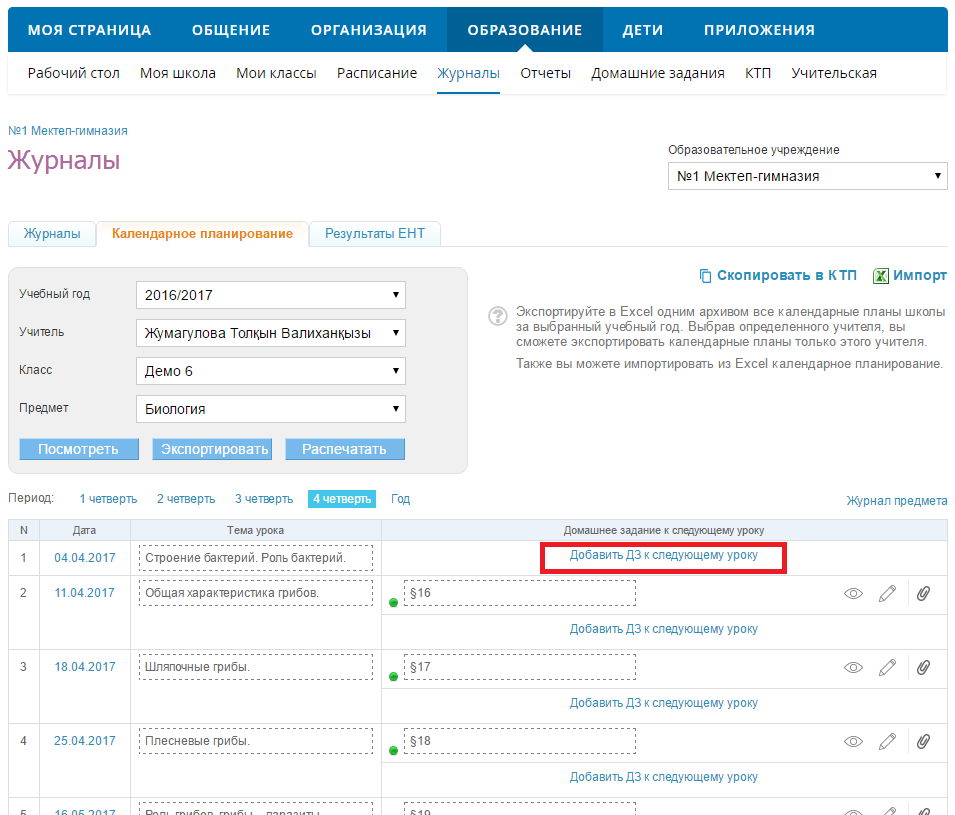 Внести домашнее задание.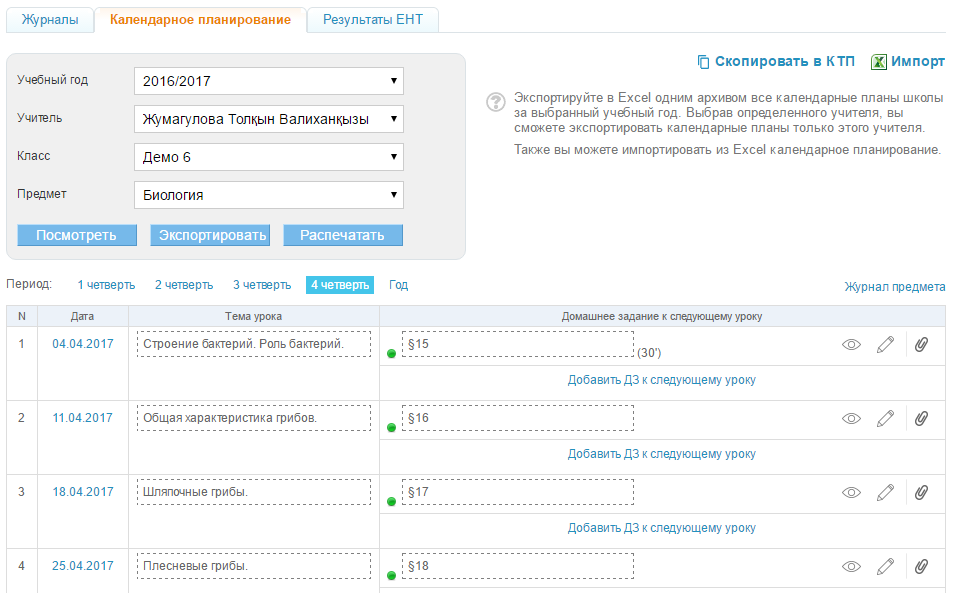 Для просмотра, редактирования, удаления домашнего задания следует нажать на знак «глаз» либо «карандаш», для прикрепления файла к заданию – нажать на знак «скрепка».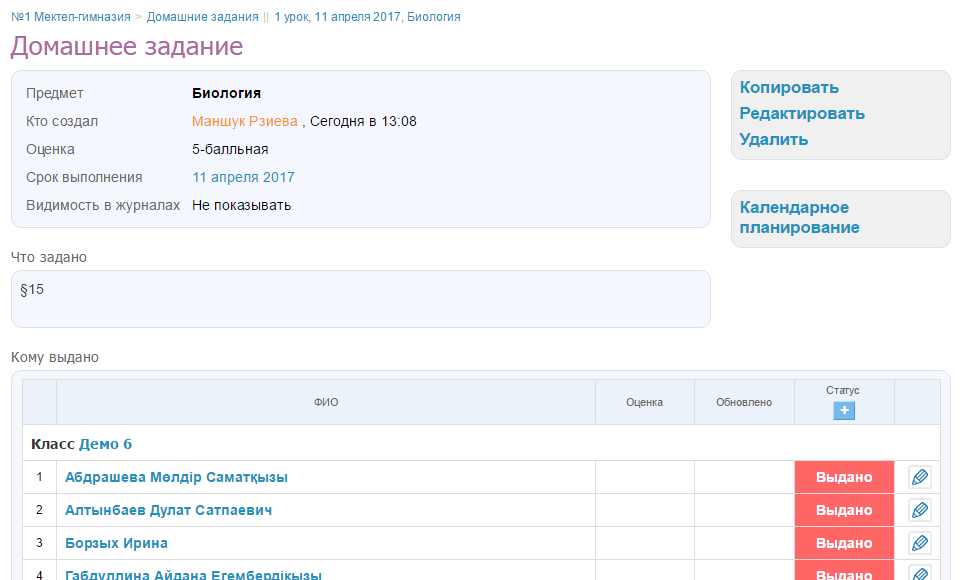 При нажатии на «карандаш» (редактирование) необходимо указать время на выполнение домашнего задания в минутах. В календарном планировании время будет отображено в скобках рядом с заданием.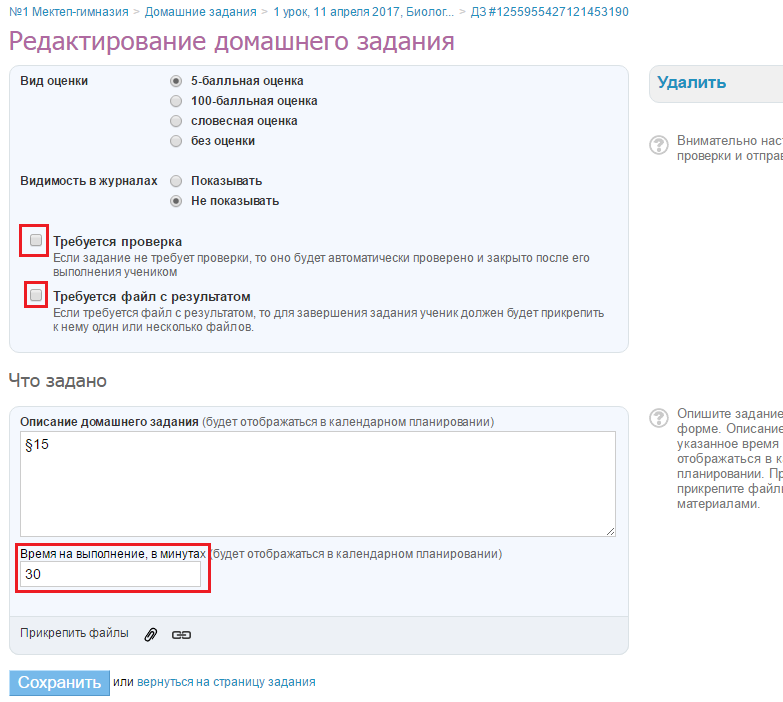 Можно указать параметры домашнего задания («Требуется проверка» или «Требуется файл с результатом»). При нажатии учеником кнопки «Выполнить задание» система запросит ученика прикрепить файл к заданию.2 Путь: Образование – Журналы– Страница урока.Выбрать параметры урока (учебный год, класс, предмет, дата урока), на Странице урока нажать на кнопку «Добавить ДЗ» в блоке Домашние задания. Домашнее задание будет выдано не на следующий урок, как в календарном планировании, а именно на этот урок.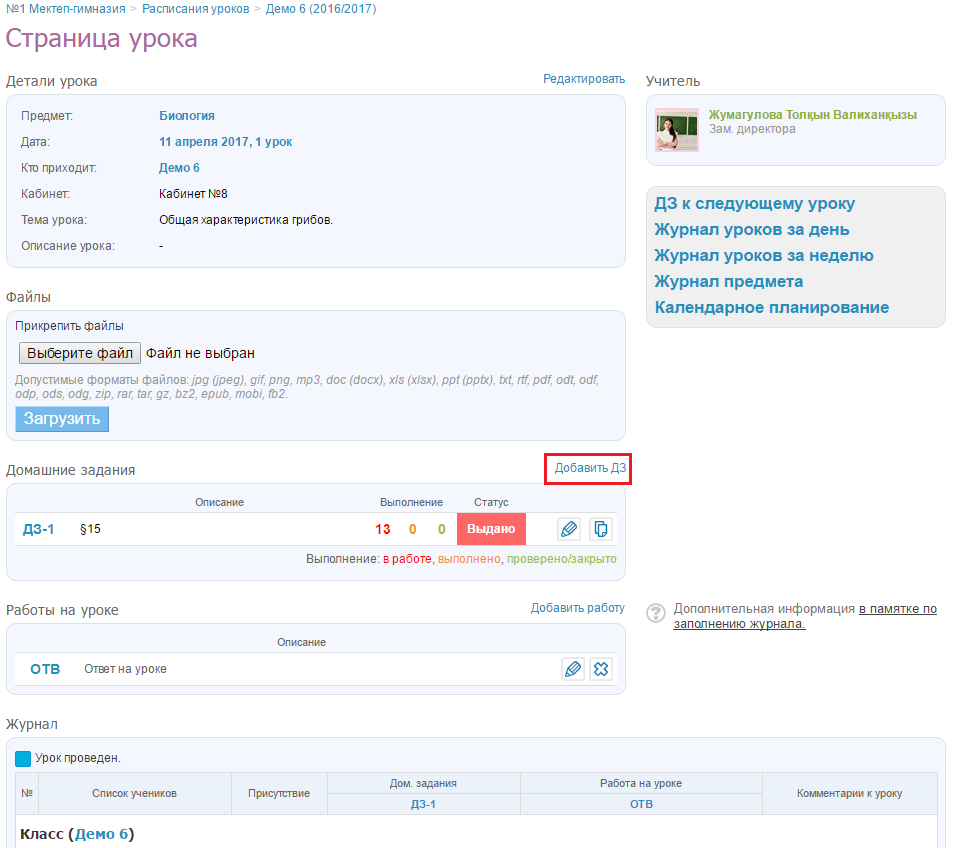 15. В разделе «Образование» – «Отчеты» любой учитель в любое время может посмотреть, сколько времени отведено на выполнение домашнего задания. Отчет можно построить по школе и по классу за выбранный промежуток времени. Время отображается в минутах.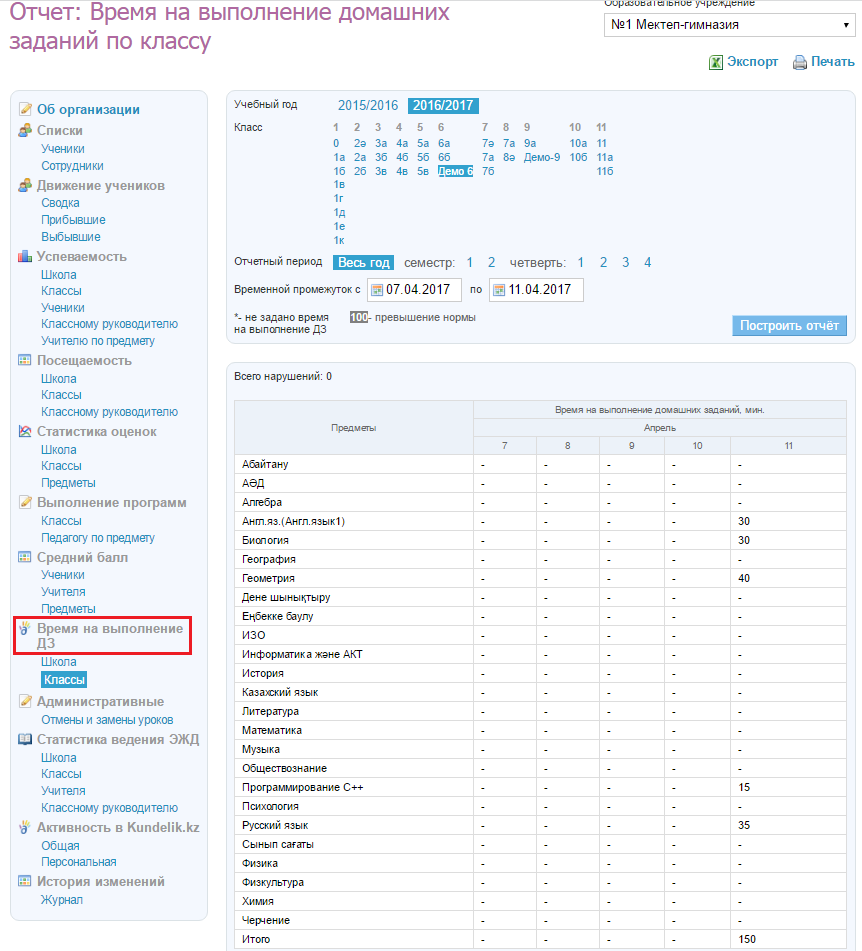 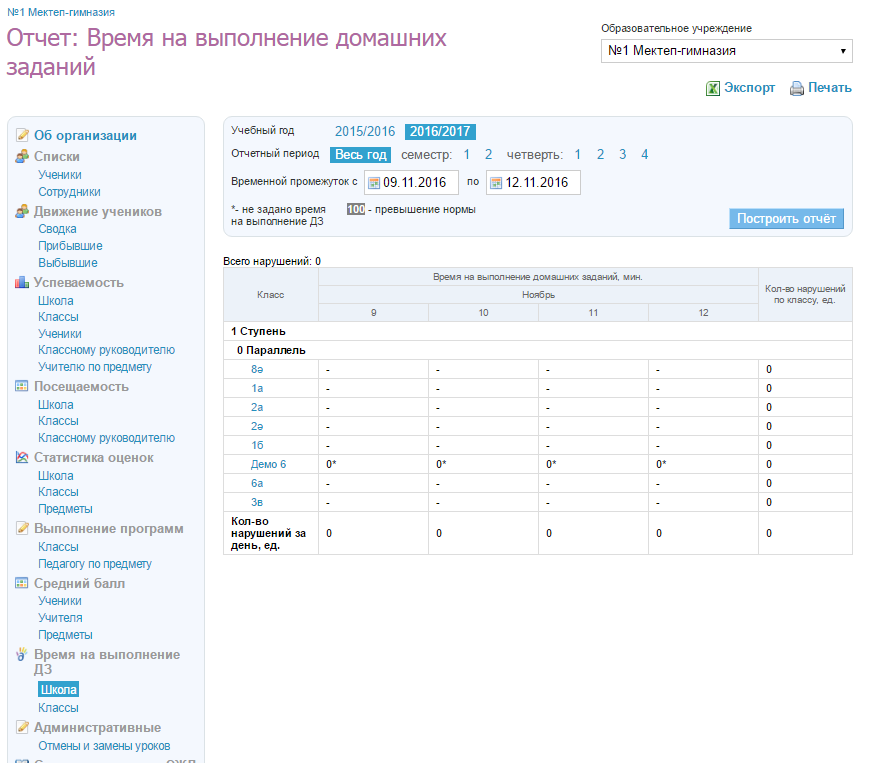 16. При превышении нормы времени на выполнение домашнего задания система будет выделять превышение серым цветом, как на примере в отчете. Например, в 6 классе максимальное количество минут на выполнение домашнего задания – 150.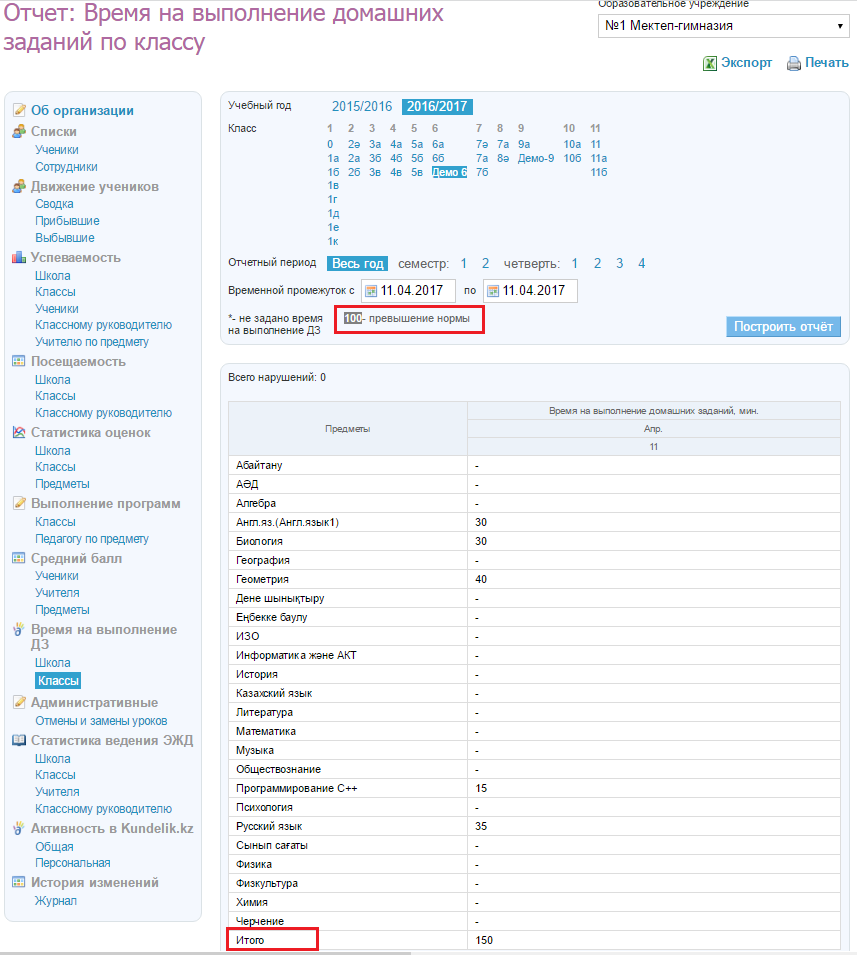 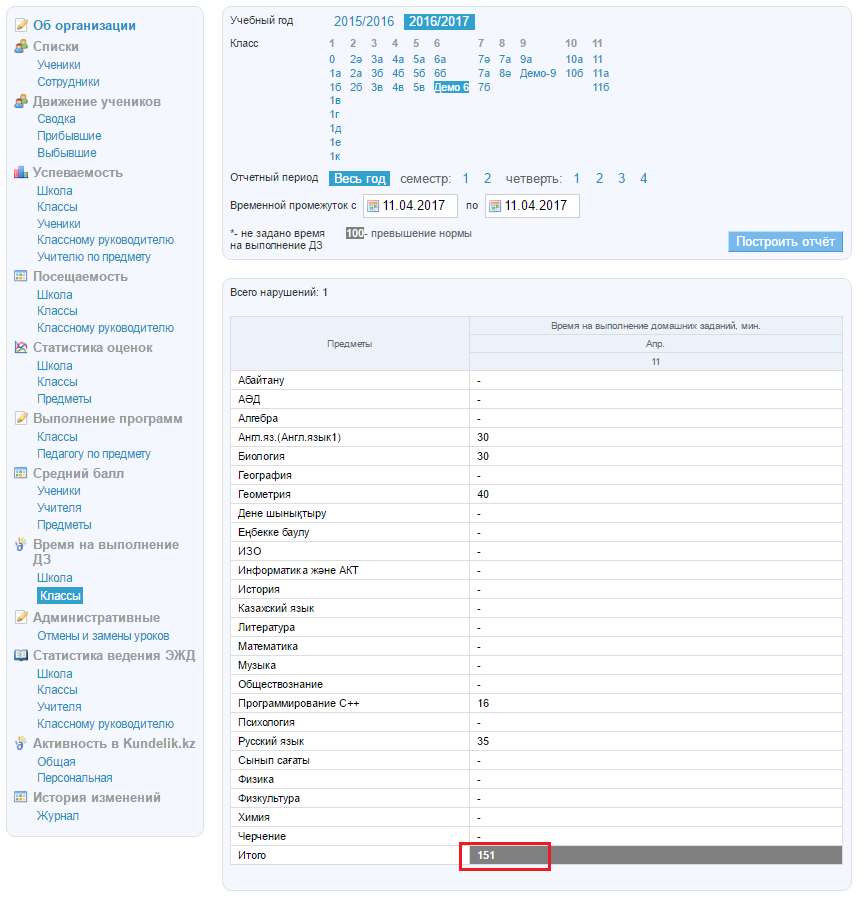 17. Ученики и родители не видят регламентные ограничения по выполнению ДЗ у себя в профиле или в дневнике обучающегося. Окно домашнего задания для учеников и родителей выглядит следующим образом: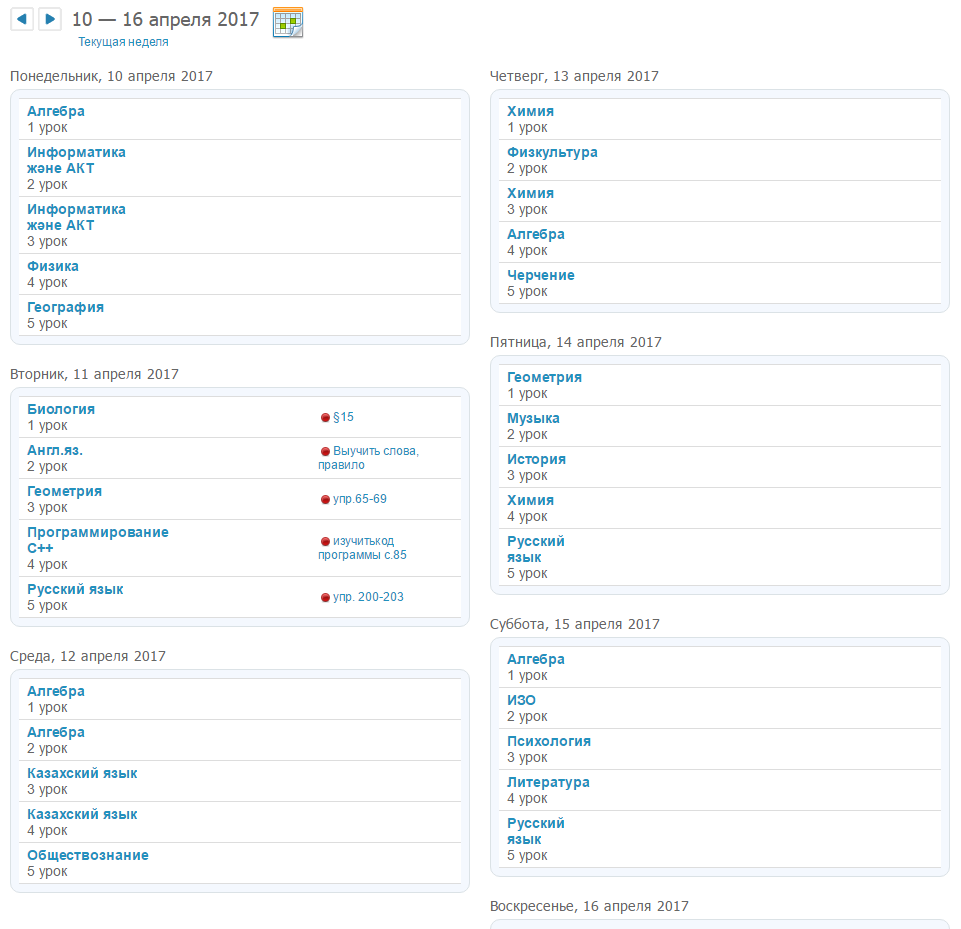 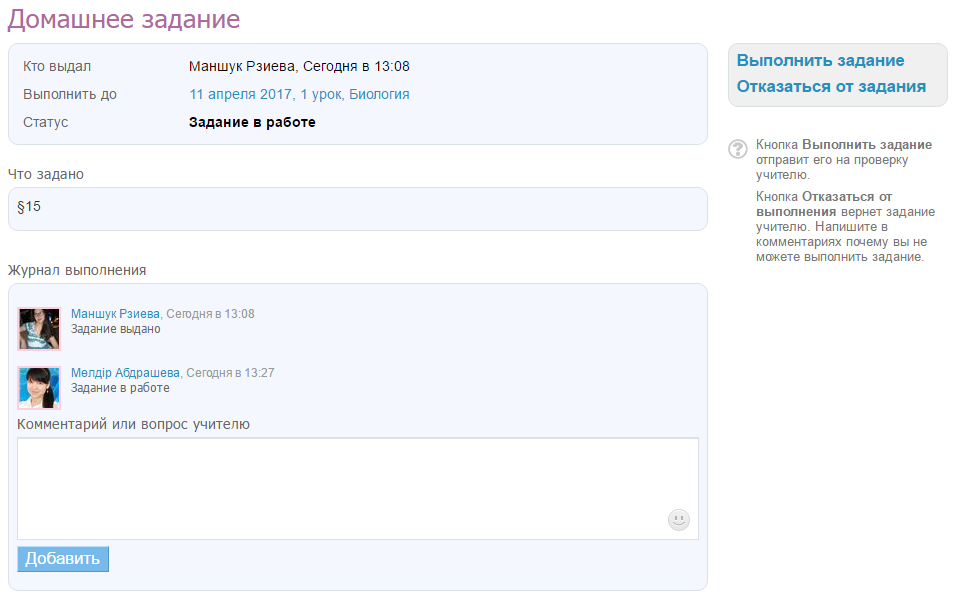 Приложениек Методическим рекомендациямпо организации и выполнениюдомашнего заданияв организациях среднего образованияРеспублики КазахстанРекомендуемый обьём домашнего задания (на один учебный день) с учетом затрат на его выполнение, не превышает:во 2-м классе-50 минут, 3-4 классах - 70 минут, 5-6 классах – 90 минут, 7-9 классах – 110 минут,10-11(12) классах – 130 минут.Рекомендуемое время на выполнение домашнего задания для 2-11(12) классовс казахским и русским языками обучения№ исх: 11-2/183   от: 25.04.20172 класс (каз.яз.обуч.)в деньв неделюМатематика1664Русский Язык1734Английский Язык1428Литературное Чтение1236Казахский Язык1248Познание Мира 1010Самопознание 1010Художественный труд/ИЗО/Технология66Естествознание 1010Музыка44Физическая культура002502 класс (рус.яз.обуч.)в деньв неделюМатематика1664Русский Язык1040Английский Язык1428Литературное Чтение1236Казахский Язык1442Познание Мира 1010Самопознание 1010Художественный труд/ИЗО/Технология66Естествознание 1010Музыка44Физическая культура002503 класс (каз.яз.обуч.)в деньв неделюМатематика20100Икт1010Русский Язык2040Английский Язык1530Литературное Чтение2060Казахский Язык1872Познание Мира 99Самопознание 55Художественный труд/ИЗО/Технология55Естествознание 816Музыка33Физическая культура003503 класс (рус.яз.обуч.)в деньв неделюМатематика20100Икт1010Русский Язык1664Английский Язык1530Литературное Чтение1751Казахский Язык1957Познание Мира 99Самопознание 55Художественный труд/ИЗО/Технология55Естествознание 816Музыка33Физическая культура003504 класс (каз.яз.обуч.)в деньв неделюМатематика20100Икт88Русский Язык2142Английский Язык1530Литературное Чтение2060Казахский Язык1872Познание Мира 99Самопознание 55Художественный труд/ИЗО/Технология55Естествознание 816Музыка33Физическая культура003504 класс (рус.яз.обуч.)в деньв неделюМатематика20100Икт88Русский Язык1248Английский Язык1530Литературное Чтение1854Казахский Язык1872Познание Мира 99Самопознание 55Художественный труд/ИЗО/Технология55Естествознание 816Музыка33Физическая культура003505 класс (каз.яз.обуч.)в деньв неделюКазахский Язык2266Казахская Литература2040Русский Язык И Литература2884Английский Язык 1648Математика 25125Информатика 77Естествознание1224История Казахстана1020Всемирная История 1010Самопознание 66Музыка44Художественный труд/ИЗО/Технология816Физическая культура004505 класс (рус.яз.обуч.)в деньв неделюРусский Язык2060Русская Литература1836Казахский Язык И Литература1995Английский Язык 1648Математика 25125Информатика 77Естествознание1224История Казахстана1020Всемирная История 1010Самопознание 55Музыка44Художественный труд/ИЗО/Технология816Физическая культура004506 класс (каз.яз.обуч.)в деньв неделюКазахский язык2266Казахская литература2040Русский язык и литература2884Английский язык 1648Математика 25125Информатика 77Естествознание1224История Казахстана1020Всемирная история 1010Самопознание 66Музыка44Художественный труд/ИЗО/Технология816Физическая культура004506 класс (рус.яз.обуч.)в деньв неделюРусский язык2060Русская литература1836Казахский язык и литература1995Английский язык 1648Математика 25125Информатика 77Естествознание1224История Казахстана1020Всемирная история 1010Самопознание 55Музыка44Художественный труд/ИЗО/Технология816Физическая культура004507 класс (каз.яз.обуч.)в деньв неделюКазахский язык2575Казахская литература2040Русский язык и литература2575Английский язык 2060Алгебра 2575Геометрия2550Информатика 1010Физика 2142Химия 2020Биология1836География1326История Казахстана1020Всемирная история 1010Самопознание 66Художественный труд/ИЗО/Технология55Физическая культура005507 класс (рус.яз.обуч.)в деньв неделюРусский язык2060Русская литература1530Казахский язык и литература20100Английский язык 2060Алгебра 2575Геометрия2550Информатика 1010Физика 2142Химия 2020Биология1836География1326История Казахстана1020Всемирная история 1010Самопознание 66Художественный труд/ИЗО/Технология55Физическая культура005508 класс (каз.яз.обуч.)в деньв неделюКазахский язык2550Казахская литература2060Русский язык и литература2575Английский язык 2060Алгебра 2575Геометрия2550Информатика 1010Физика 2142Химия 2040Биология1836География1326История Казахстана714Всемирная история 77Самопознание 55Художественный труд/ИЗО/Технология00Физическая культура005508 класс (рус.яз.обуч.)в деньв неделюРусский язык2040Русская литература1545Казахский язык и литература20100Английский язык 2060Алгебра 2575Геометрия2550Информатика 1010Физика 2142Химия 2040Биология1836География1326История Казахстана714Всемирная история 77Самопознание 55Художественный труд/ИЗО/Технология00Физическая культура005509 класс (каз.яз.обуч.)в деньв неделюКазахский язык2346Казахская литература2060Русский язык и литература2369Английский язык 2060Алгебра 2369Геометрия2550Информатика 1010Физика 2142Химия 2040Биология1836География1326История Казахстана1020Всемирная история 1010Основы права77Самопознание 55Художественный труд/ИЗО/Технология00Физическая культура005509 класс (рус.яз.обуч.)в деньв неделюРусский язык1734Русская литература1442Казахский язык и литература20100Английский язык 2060Алгебра 2369Геометрия2550Информатика 1010Физика 2142Химия 2040Биология1836География1326История Казахстана1020Всемирная история 1010Основы права66Самопознание 55Художественный труд/ИЗО/Технология00Физическая культура00550ОГН10 класс (каз.яз.обуч.)в деньв неделю1Казахский язык30602Казахская литература27543Русский язык 28564Русская литература30605Английский язык 24966Алгебра и начала анализа30907Геометрия30308Информатика 12129Физика 242410Химия 252511Биология191912География212113История Казахстана234614Всемирная история 193815Человек. Общество. Право191916Самопознание 0017Технология0018Физическая культура0019Начальная военная подготовка/Начальная военная и технологическая подготовка00650ОГН10 класс (рус.яз.обуч.)в деньв неделю1Казахский язык271082Казахская литература26263Русский язык 23464Русская литература25505Английский язык 24966Алгебра и начала анализа30907Геометрия30308Информатика 12129Физика 242410Химия 252511Биология191912География212113История Казахстана234614Всемирная история 193815Человек. Общество. Право191916Самопознание 0017Технология0018Физическая культура0019Начальная военная подготовка/Начальная военная и технологическая подготовка00650ОГН11 класс (каз.яз.обуч.)в деньв неделю1Казахский язык30602Казахская литература27813Русский язык 28564Русская литература33335Английский язык 24966Алгебра и начала анализа30907Геометрия30308Информатика 12129Физика 242410Химия 252511Биология191912География212113История Казахстана234614Всемирная история 193815Человек. Общество. Право191916Самопознание 0017Технология0018Физическая культура0019Начальная военная подготовка/Начальная военная и технологическая подготовка00650ОГН11 класс (рус.яз.обуч.)в деньв неделю1Казахский язык271082Казахская литература26263Русский язык 23464Русская литература17515Английский язык 24966Алгебра и начала анализа30907Геометрия30308Информатика 12129Физика 242410Химия 252511Биология191912География212113История Казахстана234614Всемирная история 193815Человек. Общество. Право181816Самопознание 0017Технология0018Физическая культура0019Начальная военная подготовка/Начальная военная и технологическая подготовка00650ЕМН10 класс (каз.яз.обуч.)в деньв неделю1Казахский язык30302Казахская литература27543Русский язык 28284Русская литература30305Английский язык 24486Алгебра и начала анализа30907Геометрия31628Информатика 12129Физика 247210Химия 255011Биология224412География234613История Казахстана234614Всемирная история 191915Человек. Общество. Право191916Самопознание 0017Технология0018Физическая культура0019Начальная военная подготовка/Начальная военная и технологическая подготовка00650ЕМН10 класс (рус.яз.обуч.)в деньв неделю1Казахский язык18722Казахская литература17173Русский язык 21214Русская литература16325Английский язык 24486Алгебра и начала анализа30907Геометрия31628Информатика 12129Физика 247210Химия 255011Биология224412География234613История Казахстана234614Всемирная история 191915Человек. Общество. Право191916Самопознание 0017Технология0018Физическая культура0019Начальная военная подготовка/Начальная военная и технологическая подготовка00650ЕМН11 класс (каз.яз.обуч.)в деньв неделю1Казахский язык30302Казахская литература27543Русский язык 28284Русская литература30305Английский язык 24486Алгебра и начала анализа30907Геометрия31628Информатика 12129Физика 247210Химия 255011Биология224412География234613История Казахстана234614Всемирная история 191915Человек. Общество. Право191916Самопознание 0017Технология0018Физическая культура0019Начальная военная подготовка/Начальная военная и технологическая подготовка00650ЕМН11 класс (рус.яз.обуч.)в деньв неделю1Казахский язык18722Казахская литература17173Русский язык 21214Русская литература16325Английский язык 24486Алгебра и начала анализа30907Геометрия31628Информатика 12129Физика 247210Химия 255011Биология224412География234613История Казахстана234614Всемирная история 191915Человек. Общество. Право191916Самопознание 0017Технология0018Физическая культура0019Начальная военная подготовка/Начальная военная и технологическая подготовка00650